       О Б Щ И Н С К И  С Ъ В Е Т   Б О Р О В А Н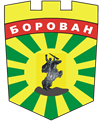 3240  Борован, ул. „Освобождение"  №1, тел.: (09147) 9404,                        www. borovan.bg,obs-borovan@abv.bg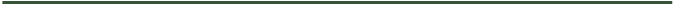 ПроектДНЕВЕН РЕД1.Информация от Иван Костовски - Кмет на Община Борован, относно: Дейностите по Гражданска защита и подготовка на населението при бедствия и аварии; състояние на язовирите и деретата на територията на Община Борован 2.Предложения- Предложение от Иван Костовски - Кмет на Община Борован, относно: Задание за допускане и направа на Подробен устройствен план (ПУП) с вх. № ЗТСУ-441/ 12.12.2023 г. от Димитър Ивов Пановски.- Предложение от Илиян Буковски – Заместник- кмет на Община Борован, относно: Отчет на МКБППМН – Община Борован за 2023 г.3.Докладни записки- Докладна записка от Ивайло Букерешки – Председател на Общински съвет - Борован, относно: Отпускане на еднократна финансова помощ на жители от Община Борован.- Докладна записка от Иван Костовски – Кмет на Община Борован, относно: Одобряване на партньорство по Операция „Повишаване на капацитета на служителите на Агенцията за социално подпомагане във връзка с модернизиране на системи за социална закрила“ за надграждане на дейностите по управление и предоставяне на „приемна грижа“ на областно и национално ниво по Програма „Развитие на човешките ресурси“ 2021 – 2027 г.- Докладна записка от Иван Костовски – Кмет на Община Борован, относно: Одобряване на средства за командировки на Иван Димитров Костовски – Кмет на Община Борован, за четвърто тримесечие на 2023 година.- Докладна записка от Иван Костовски – Кмет на Община Борован, относно: Одобряване структурата на общинската администрация и общата численост.- Докладна записка от Весела Вълкова – За Кмет на Община Борован, съгл. Заповед № 18/ 15. 01. 2024 г., относно: Покана за свикване на Общо събрание на дружество „РЕГИОНАЛНА ЧИСТОТА – ОРЯХОВО“ ООД.- Докладна записка от Ивайло Букерешки – Председател на Общински съвет – Борован, относно: Определяне представител на Общинския съвет в Общото събрание на Националното сдружение на общините в Република България (НСОРБ).4.Организационни5. Молби.6. Изказвания, питания и предложения на граждани.ИВАЙЛО БУКЕРЕШКИПредседател ОбС Борован          /П/